Publicado en  el 18/11/2016 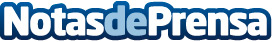 Amazon Prime Video, ¿a punto de ser global y llegar a España y Latinoamérica? Tras la internacionalización de Netflix y el desembarco de HBO en España, el mercado de los servicios VOD llega Amazon VídeoDatos de contacto:Nota de prensa publicada en: https://www.notasdeprensa.es/amazon-prime-video-a-punto-de-ser-global-y_1 Categorias: Internacional Telecomunicaciones E-Commerce http://www.notasdeprensa.es